PROLJETNA EKO PRIČA (Nada M. Kumrić)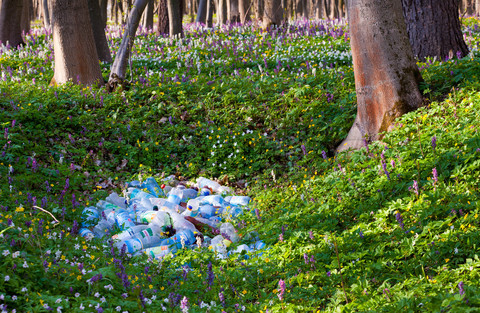 Kad je granulo proljetno sunce, ljubičica je s radošću pomolila glavu ispod suhog lišća. No umjesto topline i sunčeve svjetlosti, dočeka je udarac o nešto tvrdo. Smrkne joj se pred očima. Jao! Što će štednjak i hladnjak u šumi?– Hej, pomakni se! – izdere se. – Zgnječit ćeš me!– Oprosti! Ali ni pedlja se ne mogu pomaknuti! – ispričavao se hladnjak.– Kako si dospio nad moju glavu? – stenjala je ljubičica.– Odbacili su me!U njihovoj blizini glavu je pomolila i visibaba.– Gle, stiglo je proljeće! Kakva je to cika?Znatiželjno istegne vrat te i ona udari u nešto tvrdo. Jaučući i stenjući, pokuša otkriti što je pritišće.– Ma tko li je ovu golemu plastičnu vreću punu smeća bacio na mene?! Ugušit ću se! – Uprla je sve snage i odgurnula vreću sa smećem s nosa.Nekoliko ljubičica i visibaba uspjelo je neometano progurati glavu između vreća smeća i starog hladnjaka. Opazivši kako ostalo cvijeće stenje pod vrećama smeća, žurno su počele pomagati prignječenim sestrama osloboditi glavu. Zatim složno počnu dozivati pomoć.Putem je prolazila grupa mladih ekologa koja je u akciji proljetnog čišćenja skupljala otpad koji onečišćuje okoliš. Uz njihove marljive ruke i zvonku pjesmu šumsko se tlo malo pomalo pretvaralo u ljubičasto-bijeli tepih.Nakon kratkog piknika zadovoljno su, uz pjesmu i ugodan miris proljetnog cvijeća nastavili čistiti šumu.ooODGOVORI NA PITANJA!Što je učinila ljubičica?Što se ljubičici dogodilo?Što je ljubičica vidjela u šumi?S kime je ljubičica razgovarala?U što je udarila visibaba?Što su radili mladi ekolozi?